头条青川县尚品幼儿园组织开展家庭教育指导服务活动为进一步引导家长更新家庭教育理念，普及科学家庭教育知识和方法，推动《家庭教育促进法》落地实施。10月12日，青川县尚品幼儿园联合青川县妇女联合会，邀请广元市家庭教育促进会特聘讲师邓艳一行入园开展“育见美好 协童向未来”家庭教育指导服务活动。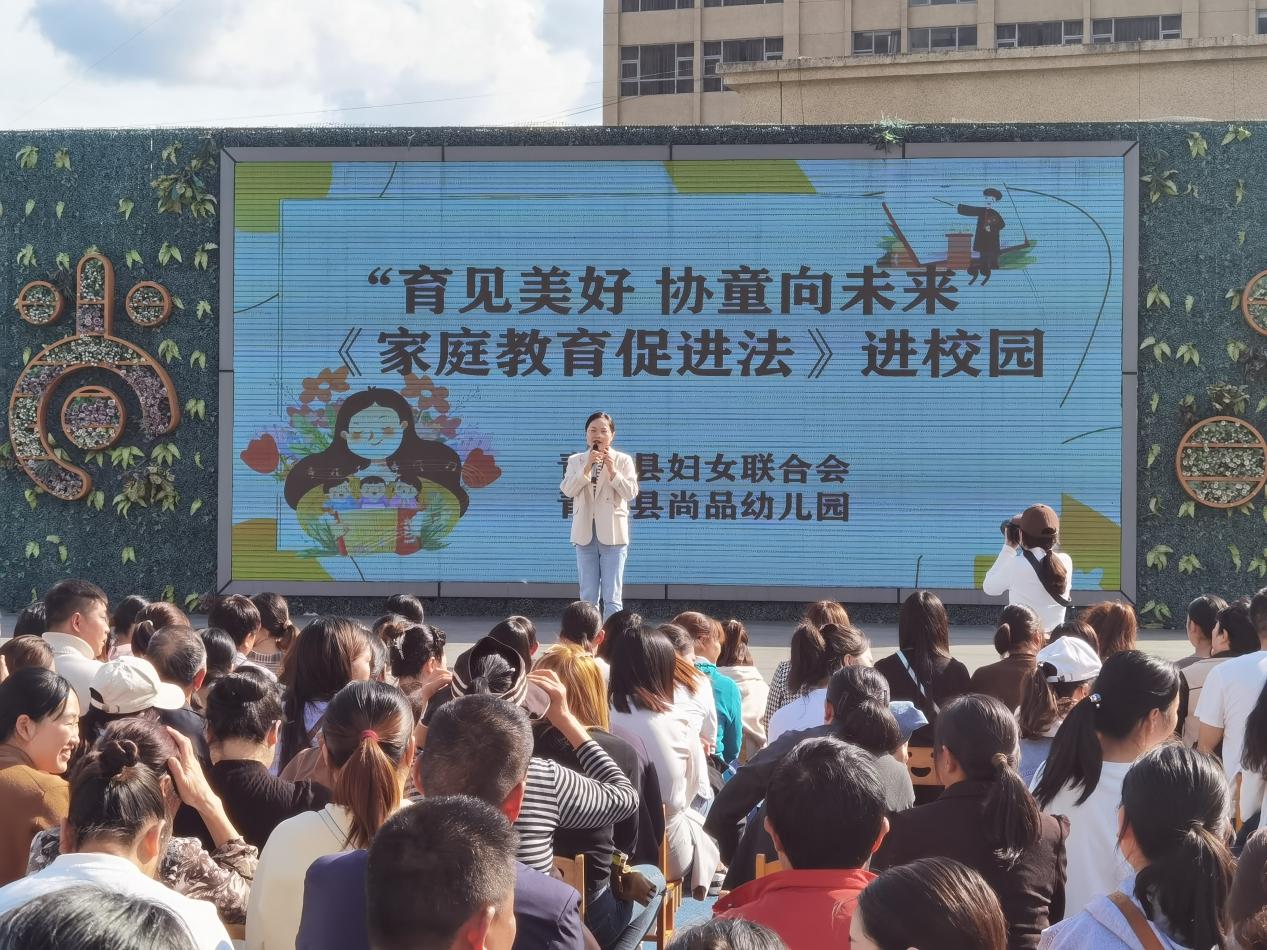 活动在教师与家长互动中拉开序幕。邓艳老师以《唯有家长好好学习 孩子才能天天向上》为题，从认识亲子关系、父母角色定位、如何构建和谐亲子关系等五个方面深入浅出地指导家长怎样用正确、高效的方式构建和谐的亲子关系。曾方老师从具体课程着手，以《新时代父母必修课——学习力之专注力》为题，通过知识理论讲授、视频案例分析、小游戏互动等形式，让家长们认识到专注力的重要性，引导家长如何用积极的心态和科学的方法去培养孩子的专注力。活动现场，为家长发放了《家庭教育促进法》《未成年人保护法》《妇女发展纲要》《儿童发展纲要》等相关资料500余份。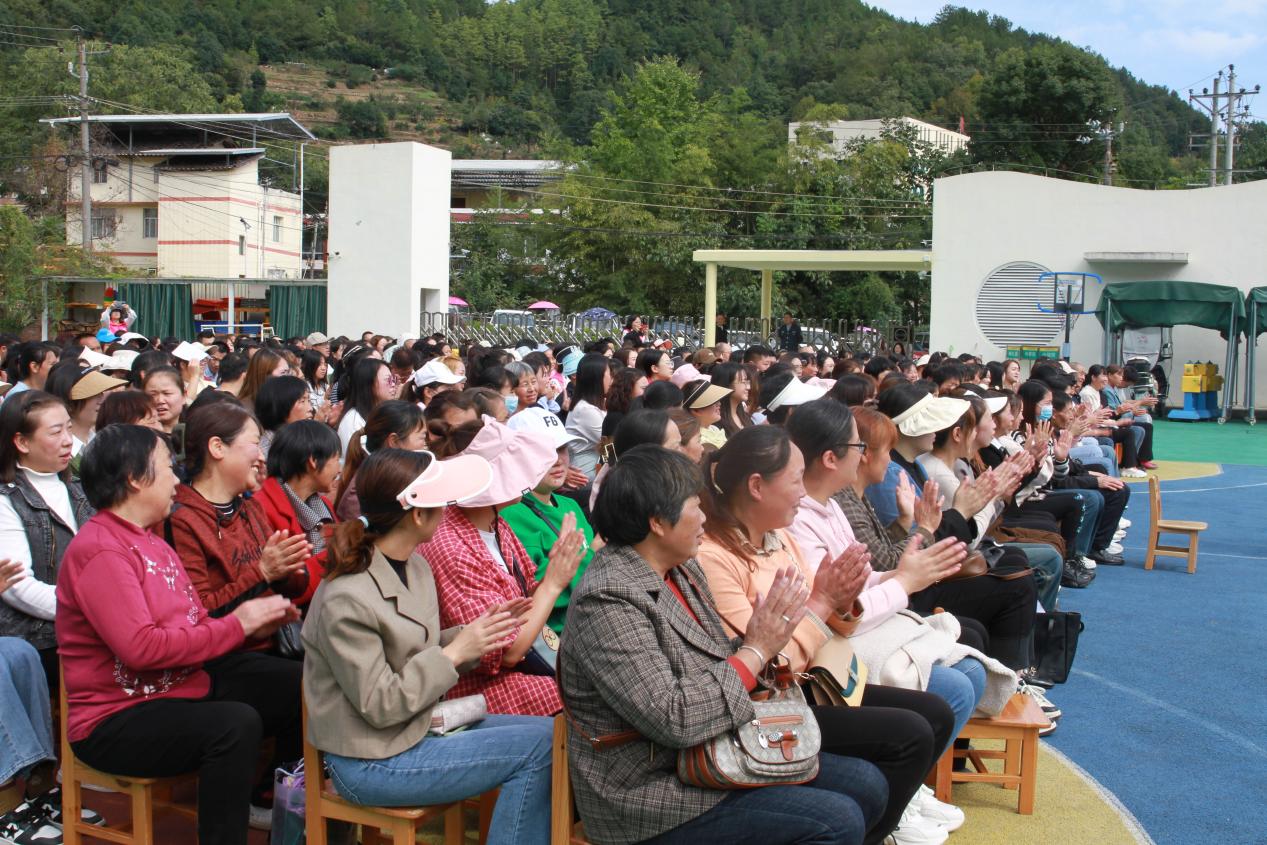 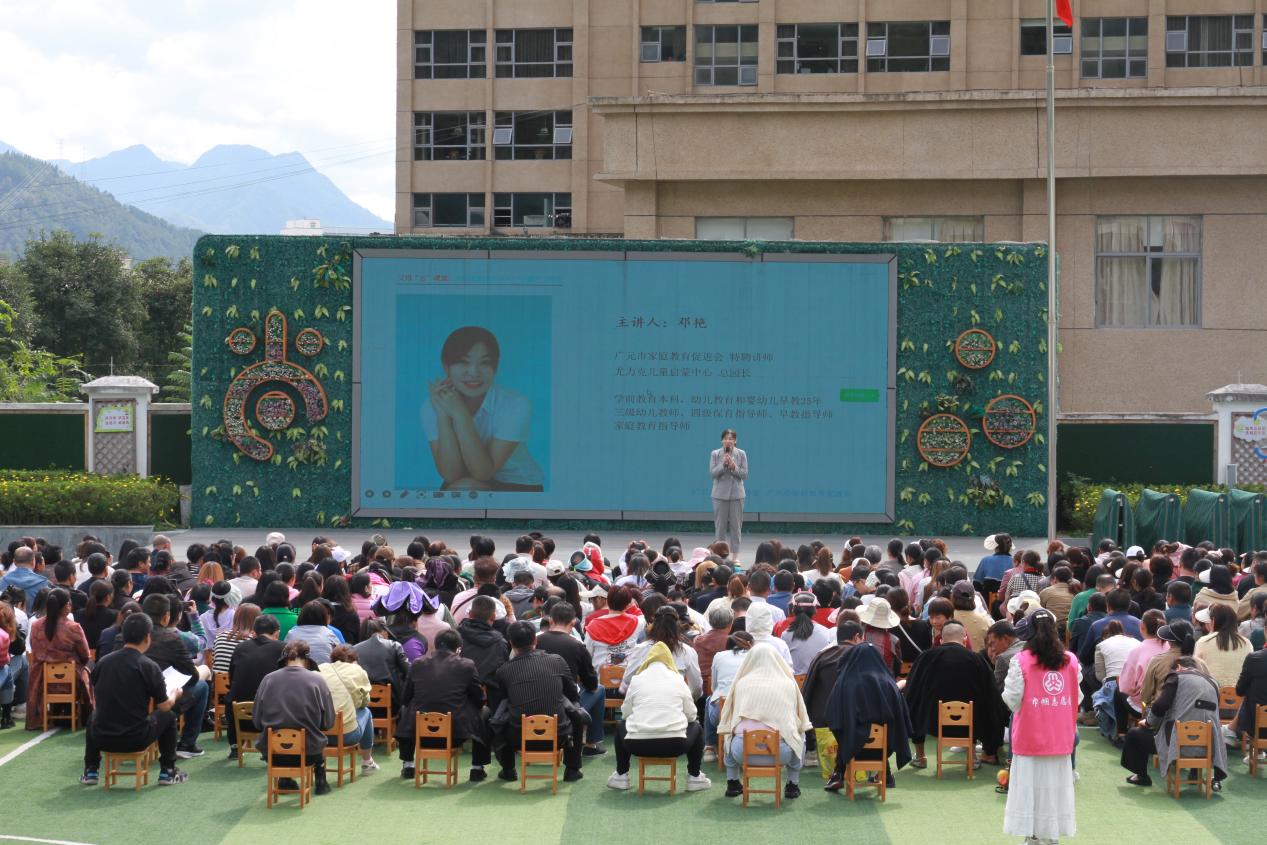 本次活动的开展，不仅推动了《家庭教育促进法》的宣传普及和贯彻实施，同时也让家长认识到培养孩子的重要性，收获了教育子女的新理念、新方法，改善了家长对家庭教育的认识。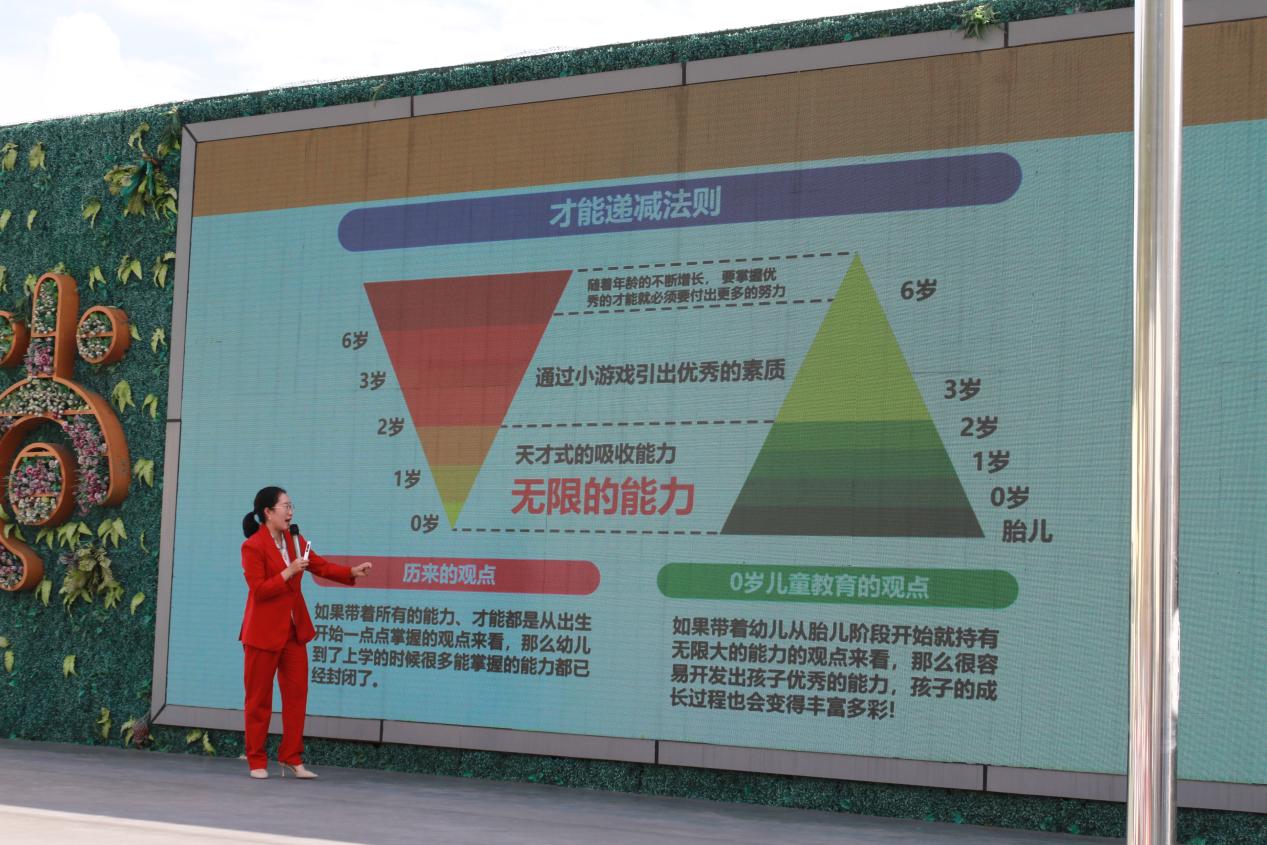 青川县尚品幼儿园作为家长学校，下一步将继续发挥发挥幼儿园、家庭、社会育人网络作用，提升家庭教育水平，传播科学家庭教育知识、理念和方法，为提高我县家庭教育水平、推动家庭文明新风尚作出贡献。（范会蓉）  